_________________________________________________________________________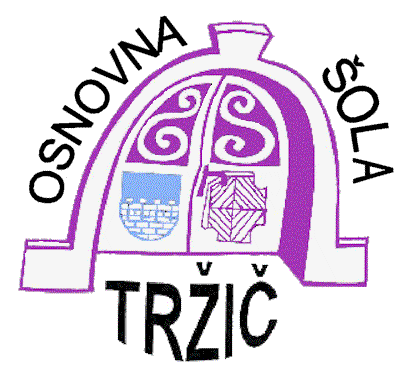 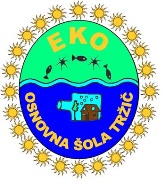 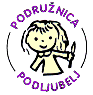 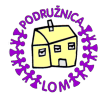 Tržič, 29.3.2010ZAPISNIK 2. SEJE ŠOLSKEGA SKLADA OŠ TRŽIČZ DNE 29.3.2010Sejo smo pričeli ob 18.00.Prisotni: Irena Rožič Šter, računovodkinja, Lea Torkar, svetovalna delavka, Irena Žnidarič, učiteljica, Silvo Japelj, učitelj, vsi iz OŠ TRŽIČ, Natalija Švab, Martina Klemenčič predstavnici staršev.Opravičeno odsoten:Stanislav Grum, ravnatelj, Neopravičeno odsotna:Alojzija Lukač, Gregor PodrekarDnevni red:Pregled zapisnika 1. seje (predsednica)Poročilo o opravljenih dejavnostih (Irena Žnidarič in Lea Torkar)Poročilo o zbranih finančnih sredstvih (Irena R. Šter)Obravnavane vloge (Lea Torkar)Pregled novih vlog Načrtovanje dela za naprejRaznoAd 1) Gospa predsednica Martina Klemenčič je prebrala zapisnik 1. seje, na katerega ni bilo pripomb.Ad 2)Lea Torkar in Irena Žnidarič sta predstavili vse do sedaj opravljene dejavnosti. Šolski sklad ima svoj e-mail, ki ga pregleduje Lea Torkar. V decembru je gospod Gregor Podrekar izdelal zelo lepo zgibanko za promocijo šolskega sklada.V tem času sta bili 2 zbiralni akciji papirja na centralni šoli in ena v Lomu. Decembra je potekal novoletni bazar.Gospa Klemenčičeva je zbrala precej drobnih reklamnih daril, ki jih hranimo v pisarni šolske pedagoginje za namen srečolova oz. tombole. Nekaj pa smo jih podarili 9. razredom za srečolov, ki so ga organizirali v okviru novoletnega plesa.Ad 3)Računovodkinja Irena Rožič Šter je predstavila finančno stanje šolskega sklada.Povedala je, da so bila na sklad prenesena donatorska sredstva za namen taborov in šol v naravi v višini 695,64 €, na bazarju je bilo zbranih 500 €, v zbiralnih akcijah papirja je bilo zbrano: v Lomu so zbrali 141,35 €, na jesenski akciji 386,10 € in v februarju 135,35 €.Sklep: Trenutno je na računu šolskega sklada 1790, 79 €.Ad 4)Šolska pedagoginja je povedala, da je 9.12.2009 prejela vlogo za subvencioniranje zimske šole v naravi na Zelenici, ki je potekala od 15.2. do 19.2.2010. Vlogo je pregledala, bila je popolna in priložene so bile vse priloge. Učenec je dobil subvencijo za zimsko šolo v naravi v višini 45% polne cene (67,50€).Sklep2: Člani niso imeli pripomb.Ad 5)Nadalje je Lea Torkar prebrala vlogo vzgojiteljice Darje Mikulandra, ki naproša šolski sklad za finančno pomoč pri financiranju prevoza z avtobusom v Ljubljano za učence, ki nastopajo v  gledališki skupini in spremljevalce – učence  razreda (vloga v prilogi).Sklep: Nastopajočim učencem šolski sklad v celoti financira prevoz v Ljubljano, učenci , ki so spremljevalci, sami plačajo polovično ceno prevoza.Irena Žnidarič je podala dve prošnji za financiranje prijavnin za tekmovanja, in sicer za tekmovanje iiz logike znašajo prijavnine 52 €, za tekmovanja matematični Kenguru pa 154,8 € (skupaj 207,3 €).Predlog: Šolski sklad je pripravljen pokriti polovico stroškov prijavnin, za drugo polovico pa predlaga ravnatelju, da se pokrijejo prijavnine iz materialnih stroškov šole.Ad 6)Načrtovanje dela za naprej:Gospa Martina Klemenčič je prebrala predloge prejšnje seje.predlog: podarim igračo, ki jo ne potrebujemSklep: Člani šolskega sklada se niso strinjali z izvedbo te akcije.Na prejšnji seji je bil podan predlog, da bi se prispevala simbolična vstopnina za šolske prireditve.Sklep: Člani šolskega sklada ne podpirajo tega predloga, nagibajo se k prostovoljnim prispevkom.Podan je bil predlog, da bi v tednu otroka v oktobru 2010 izvedli večjo javno prireditev, ki bi bila usmerjena v promocijo šolskega sklada. Prireditev naj bi bila v Dvorani tržiških olimpijcev oz. pred njo. Sklep: Vsi člani smo bili enotni, da potrebujemo tako prireditev za promocijo šolskega sklada. Natančno bomo prireditev načrtovali na naslednji 3. seji, ki bo v začetku junija.Ad 7)Sklep: Člani šolskega sklada smo podprli predlog, da se pripravijo prošnje za zbiranje donatorskih sredstev.Seja je bila zaključena ob 19.00 uri.Zapisnik zapisala:						Overovitelji zapisnika:Lea Torkar							Irena Žnidarič								Martina Klemenčič								predsednica